Alpha Kappa Psi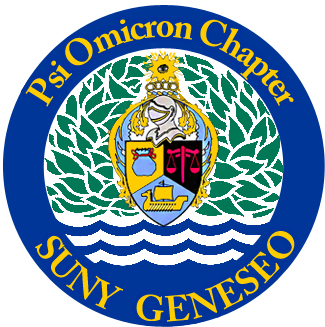 Psi Omicron Chapter at SUNY Geneseo10 MacVittie CircleGeneseo, NY 14454Letter of Leave of AbsenceTo Whom it May Concern,	I _____________________ am taking a leave of absence from Alpha Kappa Psi Fraternity, Psi Omicron Chapter for the Fall/Spring semester of the year 2103. I realize that this will make me inactive for the semester and I will be made active again in the Fall/Spring of 2013.	I am leaving due to Internship, Study Abroad, Mental Hardship, Financial Hardship, other ___________. Specifically because of ________________________Thank you,  _________________________________________September, 2103